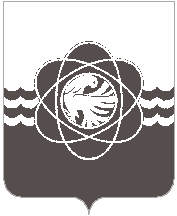                  П О С Т А Н О В Л Е Н И Еот _26.07.2023_  № __714________.В соответствии с Положением о Детской доске почета муниципального образования «город Десногорск» Смоленской области для экспертизы представленных материалов и отбора кандидатов для выдвижения и занесения на Детскую доску почета муниципального образования «город Десногорск» Смоленской области Администрация муниципального образования «город Десногорск» Смоленской области постановляет:Утвердить состав экспертной группы для отбора кандидатов для выдвижения и  занесения на Детскую доску почета муниципального образования «город Десногорск» Смоленской области согласно приложению № 1. Отделу информационных технологий и связи с общественностью (Е.О. Таистова) разместить настоящее постановление в газете «Десна» и на официальном сайте Администрации муниципального образования «город Десногорск» Смоленской области в информационно-телекоммуникационной сети «Интернет».Контроль исполнения настоящего постановления возложить на первого заместителя Главы муниципального образования.Врип Главы муниципального образования«город Десногорск» Смоленской области 			     З.В. БриллиантоваОб утверждении состава экспертной группы для отбора кандидатов для выдвижения и занесения на Детскую доску почета муниципального образования «город Десногорск» Смоленской области